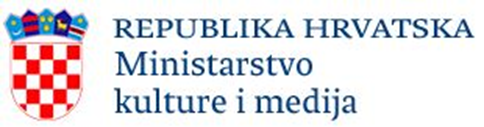 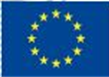                                      Europska unija                                               Fond solidarnosti Europske unijePoziv na dodjelu bespovratnih financijskih sredstavaProvedba mjera zaštite kulturne baštine oštećene u potresu 28. i 29. prosinca 2020. godine na području Grada Zagreba, Krapinsko-zagorske, Zagrebačke županije, Sisačko-moslavačke županije, Karlovačke županije, Varaždinske županije, Međimurske županije, Brodsko-posavske županije, Koprivničko-križevačke županije  i Bjelovarsko-bilogorske.OBRAZAC 2Izjava prijaviteljaJa < umetnuti ime/naziv, adresa, OIB >, dolje potpisani, kao Prijavitelj ili osoba ovlaštena za zastupanje Prijavitelja, osobno /osobno i u ime Prijavitelja < umetnuti ime/naziv, adresa, OIB – dalje u tekstu: Prijavitelj> potvrđujem da su podaci sadržani u dokumentaciji projektnog prijedloga < umetnuti  naziv > u postupku dodjele bespovratnih financijskih sredstava za provedbu mjera zaštite kulturne baštine oštećene u seriji potresa 28. i 29. prosinca 2020. godine na području Grada Zagreba, Krapinsko-zagorske, Zagrebačke županije, Sisačko-moslavačke županije, Karlovačke županije, Varaždinske županije, Međimurske županije, Brodsko-posavske županije, Koprivničko-križevačke županije i Bjelovarsko-bilogorske Ministarstva kulturne i medija, istiniti i točni.Poštujući načelo izbjegavanja dvostrukog financiranja, osobno/osobno i u ime Prijavitelja potvrđujem da predloženi prihvatljivi troškovi nisu prethodno (su)financirani bespovratnim financijskim sredstvima, niti da će isti troškovi, neovisno o okolnostima, biti dvaput financirani iz proračuna Unije. Navedeno znači i da trošak prijavljen u zahtjevu za nadoknadu sredstava u okviru operacije koja se financira iz Fonda solidarnosti Europske unije (FSEU) nije prijavljen za potporu iz drugog fonda ili instrumenta Unije ili za potporu istog fonda u okviru drugog programa. Također,  primam na znanje činjenicu, razumijem i potvrđujem da trošak koji je financiran iz nacionalnih javnih izvora ne može biti/nije financiran iz proračuna Unije i obrnuto.Potpisom ove Izjave osobno/osobno i u ime Prijavitelja  potvrđujem da su na strani Prijavitelja ispunjeni preduvjeti za sudjelovanje u postupku dodjele bespovratnih financijskih sredstava, odnosno da se ja kao prijavitelj/ Prijavitelj, kao niti dolje navedene osobe ne nalaze niti u jednoj od situacija:da je nad Prijaviteljem otvoren stečajni postupak, da je nesposoban za plaćanje ili prezadužen, ili u postupku likvidacije, ako njegovom imovinom upravlja stečajni upravitelj ili sud, ako je u nagodbi s vjerovnicima, ako je obustavio poslovne aktivnosti ili je u bilo kakvoj istovrsnoj situaciji koja proizlazi iz sličnog postupka prema nacionalnim zakonima i propisima, ili koji se nalazi u postupku koji su, prema propisima države njegova sjedišta ili nastana kojima se regulira pitanje insolvencijskog prava, slični svim prethodno navedenim postupcimada je protiv Prijavitelja koji ima poslovni nastan u Republici Hrvatskoj ili osobe koja je član njegovog upravnog, upravljačkog ili nadzornog tijela ili ima ovlasti zastupanja, donošenja odluka ili nadzora prijavitelja i koja je državljanin Republike Hrvatske izrečena pravomoćna osuđujuća presuda za jedno ili više sljedećih kaznenih djela: sudjelovanje u zločinačkoj organizaciji, na temelju članka 328. (zločinačko udruženje) i članka 329. (počinjenje kaznenog djela u sastavu zločinačkog udruženja) iz Kaznenog zakona (NN, br. 125/11, 144/12, 56/15, 61/15, 101/17, 118/18, 126/19), članka 333. (udruživanje za počinjenje kaznenih djela) iz Kaznenog zakona (NN, br. 110/97, 27/98, 50/00, 129/00, 51/01, 111/03, 190/03, 105/04, 84/05, 71/06, 110/07, 152/08, 57/11, 77/11 i 143/12) terorizam ili kaznena djela povezana s terorističkim aktivnostima, na temelju članka 97. (terorizam), članka 99. (javno poticanje na terorizam), članka 100. (novačenje za terorizam), članka 101. (obuka za terorizam), članka 101.a (putovanje u svrhu terorizma) i članka 102. (terorističko udruženje) Kaznenog zakona (NN, br. 125/11, 144/12, 56/15, 61/15, 101/17, 118/18, 126/19) i članka 169. (terorizam), članka 169.a (javno poticanje na terorizam) i članka 169.b (novačenje i obuka za terorizam) iz Kaznenog zakona (NN, br. 110/97, 27/98, 50/00, 129/00, 51/01, 111/03, 190/03, 105/04, 84/05, 71/06, 110/07, 152/08, 57/11, 77/11 i 143/12) pranje novca ili financiranje terorizma, na temelju članka 98. (financiranje terorizma) i članka 265. (pranje novca) Kaznenog zakona (NN 125/2011, 144/2012, 56/2015, 61/2015, 101/2017, 118/2018, 126/19) i članka 279. (pranje novca) iz Kaznenog zakona (NN, br. 110/97, 27/98, 50/00, 129/00, 51/01, 111/03, 190/03, 105/04, 84/05, 71/06, 110/07, 152/08, 57/11, 77/11 i 143/12) dječji rad ili druge oblike trgovanja ljudima, na temelju članka 106. (trgovanje ljudima) Kaznenog zakona (NN, br. 125/11, 144/12, 56/15, 61/15, 101/17, 118/18, 126/19) i članka 175. (trgovanje ljudima i ropstvo) iz Kaznenog zakona (NN, br. 110/97, 27/98, 50/00, 129/00, 51/01, 111/03, 190/03, 105/04, 84/05, 71/06, 110/07, 152/08, 57/11, 77/11 i 143/12) korupciju, na temelju članka 252. (primanje mita u gospodarskom poslovanju), članka 253. (davanje mita u gospodarskom poslovanju), članka 254. (zlouporaba u postupku javne nabave), članka 291. (zlouporaba položaja i ovlasti), članka 292. (nezakonito pogodovanje), članka 293. (primanje mita), članka 294. (davanje mita), članka 295. (trgovanje utjecajem) i članka 296. (davanje mita za trgovanje utjecajem) Kaznenog zakona (NN, br. 125/11, 144/12, 56/15, 61/15, 101/17, 118/18, 126/19) i članka 294.a (primanje mita u gospodarskom poslovanju), članka 294.b (davanje mita u gospodarskom poslovanju), članka 337. (zlouporaba položaja i ovlasti), članka 338. (zlouporaba obavljanja dužnosti državne vlasti), članka 343. (protuzakonito posredovanje), članka 347. (primanje mita) i članka 348. (davanje mita) iz Kaznenog zakona (NN, br. 110/97, 27/98, 50/00, 129/00, 51/01, 111/03, 190/03, 105/04, 84/05, 71/06, 110/07, 152/08, 57/11, 77/11 i 143/12) prijevaru, na temelju članka 236. (prijevara), članka 247. (prijevara u gospodarskom poslovanju), članka 256. (utaja poreza ili carine) i članka 258. (subvencijska prijevara) Kaznenog zakona (NN, br. 125/11, 144/12, 56/15, 61/15, 101/17, 118/18, 126/19) i članka 224. (prijevara), članka 293. (prijevara u gospodarskom poslovanju) i članka 286. (utaja poreza i drugih davanja) iz Kaznenog zakona (NN, br. 110/97, 27/98, 50/00, 129/00, 51/01, 111/03, 190/03, 105/04, 84/05, 71/06, 110/07, 152/08, 57/11, 77/11 i 143/12) da je protiv Prijavitelja koji nema poslovni nastan u Republici Hrvatskoj ili osobe koja je član upravnog, upravljačkog ili nadzornog tijela ili ima ovlasti zastupanja, donošenja odluka ili nadzora toga gospodarskog subjekta i koja nije državljanin Republike Hrvatske izrečena pravomoćna sudska presuda kojom je osuđen za kaznena djela iz ove Izjave i/ili za odgovarajuća kaznena djela, prema nacionalnim propisima države poslovnog nastana gospodarskog subjekta ili države čiji je državljanin osoba koja je član upravnog, upravljačkog ili nadzornog tijela ili ima ovlasti zastupanja, donošenja odluka ili nadzora toga gospodarskog subjektada je Prijavitelj/osoba ovlaštena po zakonu za zastupanje Prijavitelja proglašen(a) krivim zbog teškog profesionalnog propustada nije ispunjena obveza isplate plaća zaposlenicima, plaćanja doprinosa za financiranje obveznih osiguranja (osobito zdravstveno ili mirovinsko) ili plaćanja poreza u skladu s propisima Republike Hrvatske kao države u kojoj je osnovan Prijavitelj i u kojoj će se provoditi ugovor o dodjeli bespovratnih financijskih sredstava i u skladu s propisima države poslovnog nastana Prijavitelja (ako oni nemaju poslovni nastan u Republici Hrvatskoj). U pogledu ove točke, smatra se prihvatljivim da Prijavitelj nije udovoljio spomenutim obvezama, ako mu, sukladno posebnom propisu, plaćanje tih obveza nije dopušteno ili mu je odobrena odgoda plaćanjada je Prijavitelju utvrđeno teško kršenje ugovora zbog neispunjavanja obveza iz ugovora o dodjeli bespovratnih financijskih sredstva koji je potpisan nakon provedbe drugog postupka dodjele bespovratnih financijskih sredstava postupka (su)financiranog sredstvima Unijeda je prijavitelj u sukobu interesa u predmetnom postupku dodjele bespovratnih financijskih sredstavada prijavitelj nije izvršio povrat sredstava prema odluci nadležnog tijela odgovornog za provedbu FSEUda je prijavitelj u postupku prisilnog povrata sredstavada prijavitelj ne udovoljava obvezama u skladu s odobrenom obročnom otplatom dugaprijavitelj podliježe neizvršenom nalogu za povrat sredstava na temelju prethodne odluke Komisije kojom se potpora što ju je dodijelila država članica ocjenjuje nezakonitom i nespojivom s unutarnjim tržištem, u skladu s odredbom članka 1.točke 4. (a) Uredbe (EU) br. 651/2014da je prijavitelj u teškoćama kako je definirano u članku 2. točki 18. Uredbe (EU)  br. 651/2014sve prethodno navedeno, neovisno o tome o kojem financijskom razdoblju jer riječ (financijsko razdoblje 2007-2013. ili financijsko razdoblje 2014.-2020.), i o kojem izvoru je riječ (kada se radi o javnim sredstvima).<ako je primjenjivo > Ako se Prijavitelj nalazi u nekoj od situacija koja se odnose na pitanje povrata sredstava, mogućnost sudjelovanja u postupku dodjele bespovratnih financijskih sredstava uvjetuje se obvezom da Prijavitelj za sebe uz ovu Izjavu priloži dodatno pojašnjenje o namjeri i načinu povrata dugovanog iznosa i svim drugim razlozima koji idu u korist jamčenom povratu. Pri tome, ne može se sklopiti ugovor o dodjeli bespovratnih financijskih sredstava, ako do tog trenutka nije izvršen povrat cjelokupnog dugovanog iznosa s kamatama. Odluka podnošenja projektnog prijedloga, iako postoji jedna od situacija opisanih u ovoj Izjavi isključiva je odgovornost Prijavitelja, pri čemu se odriče bilo koja vrsta odgovornosti tijela koja sudjeluju u tom postupku ili tijela u sustavu upravljanja i kontrole EU fondovima.Prijavitelj postupa u skladu s načelima ekonomičnosti, učinkovitosti i djelotvornosti. Prijavitelj mora imati stabilne i dostatne izvore financiranja.Pod materijalnom i kaznenom odgovornošću, u svoje ime/ u svoje ime i u ime Prijavitelja potvrđujem da sam kao Prijavitelj, odnosno kao osoba po zakonu ovlaštena za zastupanje Prijavitelja svjestan i prihvaćam da će se u slučaju davanja neistinitih, netočnih i lažnih izjava ili lažnih podataka primijeniti odgovarajuće mjere.U < umetnuti  mjesto  >, dana  < umetnuti  datum > 20  < umetnuti  godinu).Prijavitelj < ili umetnuti, ako je primjenjivo - osoba po zakonu ovlaštena za zastupanje Prijavitelja >Funkcija < umetnuti  >  Potpis < umetnuti  >  i pečat  < umetnuti  >